Der vierte Tag -   Pascha Entertainment---------------------------------------------------------------------------------------------------------------------------                                      Wir hoffen, dass diese und Tstmtau diese Reise mit Wünschen GlückWalid Eid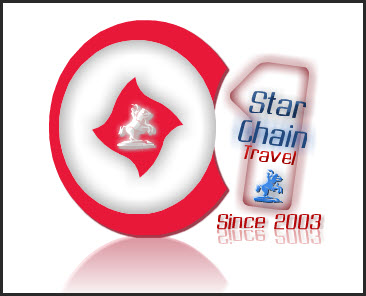 